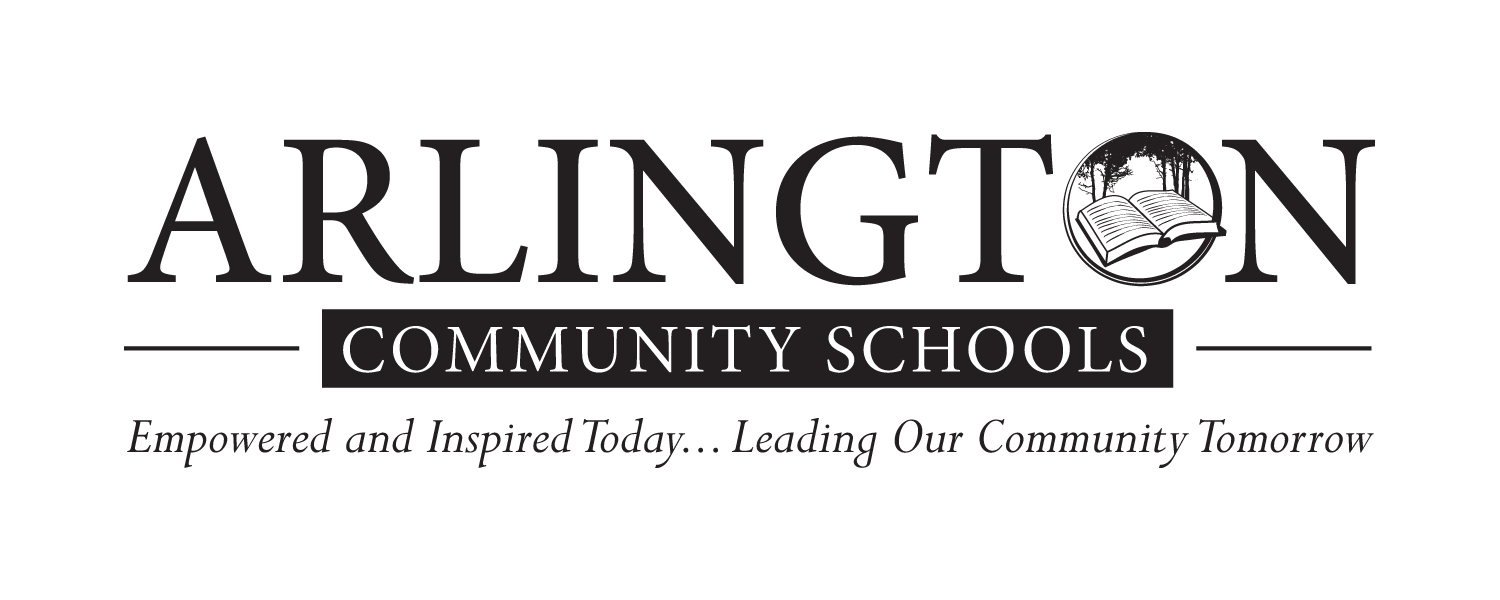 Foundations of Fashion Design Pacing Guide First SemesterFoundations of Fashion Design Pacing Guide First SemesterFoundations of Fashion Design Pacing Guide First SemesterFoundations of Fashion Design Pacing Guide First SemesterFoundations of Fashion Design Pacing Guide First Semester1st QuarterTN StandardsLesson FocusAdditional NotesWeek 1 & 22) Identify and analyze career pathways within the Fashion Design program of study. Cite supporting evidence from multiple sources (such as interviews with fashion design professionals retrieved from industry magazines) to summarize the essential knowledge and skills required for these careers. Complete one or more career aptitude surveys, analyze the results, and compose an essay describing the relationships between personal career aptitudes and careers in fashion design. (TN Reading 1, 2, 7, 9; TN Writing 4, 8, 9; FACS 1, 16)3) Compile and analyze real-time and projected labor market data from public sources such as the U.S. Bureau of Labor Statistics to investigate local and regional occupational opportunities and trends inthe fashion design industry. Synthesize collected data to develop a graphic illustration comparing occupations by education requirements, job availability, salaries, and benefits. (TN Reading 2, 7, 9; TN Writing 4, 8, 9; FACS 16) SafetyCareersCourse Introduction & Syllabus OverviewPractice class rules and procedures – Introduce Student Organizations (FCCLA)Review and discuss AHS Student Handbook (guidelines and procedures)Review and discuss school and classroom ethics policies.Readings: Clothing: Chapter 21Assignments:Career Aptitude SurveyCreate a career ladder for the fashion industry describing common job descriptions and salaries for each levelAssessmentsCareer Ladder Rubric Student handbookClassroom ethics policiesOccupational Outlook HandbookWeek 3 Elements and Principles of Design 8)  Analyze the color wheel and apply concepts of color theory to the development of fashion specs for a real or invented clothing line. Identify techniques that achieve desired hues, values, and intensities. Demonstrate the ability to color mix apparel and accessory samples in various color systems. (TN Reading 3; FACS 16)Elements and Principles of DesignReadings: Clothing Chapter 9Assignments:Create a color wheelAnalyze current fashion shows for common color schemesSketch looks in the various color schemesAssessments:Color Scheme Sketch RubricWeek 4 & 57) Compare and contrast the elements and principles of design in visual arts and examine their interrelationships. Analyze the elements and principles of design in the context of fashion by evaluating their purpose and application in apparel and accessories.Elements:a.Line b.Shape c.Proportiond.Color theory and basic schemese.TexturePrinciples:a.Unityb.Harmonyc.Formal and informal balanced.Rhythme.Contrastf.Emphasisg.Gradation(FACS 16)Readings: Clothing Chapter 10Assignments: Elements & Principles CollageRead and write fashion show critiquesAssessments:Fashion Show Critique RubricWeek 6 & 7History and Development of Fashion Design4) Synthesize research from informational texts, including fashion magazines and textbooks, to create an annotated timeline or visual graphic emphasizing significant time periods within fashion design dating from the beginning of civilization to the present. Using descriptive text, interpret the cultural, social, economic, and technological factors that have influenced fashion development and design. (TN Reading 2, 9; TN Writing 2, 4, 7, 9; FACS 16)Fashion HistoryReadings:, Clothing Chapter 5Assignments: Work collaboratively to create a fashion history timeline using original sketches with descriptions of significant historical events taking place throughout time.AssessmentsFashion History Timeline RubricWeek 8History and Development of Fashion Design5) Explore theories of fashion dynamics and forecasting, and compose an informative essay that illustrates the five stages of the fashion cycle concept:a.Introductionb.Rise in popularityc.Peak of popularityd.Decline in popularitye.RejectionInvestigate major paradigms (i.e. Circle, Pendulum)in fashion history and critique whether the fashion cycle model helps explain major paradigm shifts over time. (TN Reading 9; TN Writing 2, 4; FACS 16)Garment StylesReadings: Fashion Marketing & Merchandising Chapter 2, Clothing Chapter 6Assignments: Create flashcards for different garment stylesSketch looks with different garment stylesCreate a fashion cycle artifact using garment stylesAssesmentGarment Styles Test, Fashion Cycle Artifact RubricWeek 96) Analyze the importance of clothing and fashion in contemporary society as they relate to cultural, economic, and political realities in a variety of contexts around the globe. Investigate the influences of modern fashion designers; discuss how a society’s customs and preferences influence what is fashionable to certain populations. Create an informational artifact that identifies significant contributions from these designers to the fashion industry. (TN Reading 9; TN Writing 2, 4, 7; FACS 16)Trend ResearchFashion DesignersCreating a CollectionReadings: Clothing Chapter 7 & 8Assignments:Write trend report on current fashion season after reviewing multiple fashion showsResearch a fashion designer and write a historical report with significant contributions to the fashion industrySketch a mini collection that would fit with the designers latest collectionAssessmentTrend Report RubricFashion Designer ReportCollection RubricWardrobe Selection ProjectEnd of 1st Quarter                                               Fall Break October 12-16                                               Fall Break October 12-16                                               Fall Break October 12-16                                               Fall Break October 12-162nd QuarterTN StandardsLesson FocusAdditional NotesWeek 19) Examine the historical development of processes and techniques in textile design and production. Using descriptive text, summarize the evolution of trends in textile colors, textures, and prints used in fashion design. Identify textile technologies that have influenced apparel design, production, merchandising, and sales. (TN Reading 2; TN Writing 4; FACS) 10) Analyze research from multiple sources such as technical journals to summarize the typical products made out of textiles inthe apparel industry. Compare and contrast determining factors for textile suitability and applications for a variety of commercial purposes. (TN Reading 2, 7, 9;TN Writing 8; FACS 16)The Textile Industry & TechnologyDesign & Merchandising Chapter 6 & 7Assignments: Weave ActivityTextiles Matching ActivityReview textiles journalsAssessmentsPaper WeavesJournal Article ReviewWeek 211) Examine the progression of ethical practices in the textile and apparel industry, using historical records found in textbooks or other sources. Evaluate current ethical issues affecting the fashion industry, included but not limited to: knockoff products/designer forgeries, shoplifting, sweatshop labor, provocative advertising, and body image. Compose an argument, including development of claim(s) and counterclaim(s),debating the sociological and economic impacts of these issues on the fashion industry. (TN Reading 8; TN Writing 1, 4, 9; FACS 16)Ethical Issues in the Fashion IndustryReadings: Clothing Chapter 11, Fashion Readings: Fashion Design and Merchandising Chapter 26Assignments: Fashion & Ethics Research PaperAssessment:Research Paper RubricWeek 312) Identify common fibers and describe their associated characteristics and applications. Perform swatch tests to analyze and evaluate fiber characteristics, including their aesthetic features as well as mechanical and chemical properties. (FACS 16)Fibers, Yarns and FabricsReadings: Clothing: Chapter 11 and 12Assignments: 1.  Fiber Swatch Book2.  Fiber Swatch TestsAssessmentFiber Swatch BookWeek 413) Analyze characteristics of natural and synthetic fibers. Compare and contrast natural and synthetic textiles with regard to performance, dying, printing, and finishing processes. Determine the suitability of various textiles for specific applications. (TN Reading 9; FACS 16)Fibers, Yarns and FabricsReadings: Clothing: Chapter 11 and 12Assignments: 1.  Fiber Swatch Book2.  Fiber Swatch Tests3.  Dying Fabric AssessmentFiber Swatch BookWeek 514) Identify common fabrics and examine basic textile fabrication processes. Research and summarize technical sources such as industry manuals or manufacturers’ quality control protocol to develop a list of general instructions for the selection, evaluation, use, and care of fabrics used in fashion design. (TN Reading 2; TN Writing 4, 7, 9; FACS 16)Fibers, Yarns & FabricsReadings: Clothing Chapter 12, 13, 15Assignments:Fabric Swatch BookClothing Care Basics ArtifactAssessmentFabric Identification TestWeek 615) Review informational resources identifying textile and apparel industry standards that promote quality control in apparel manufacturing. Compose an informative essay citing specific textual evidence that critiques the effectiveness and implications of these standards on product quality, cost, and supply chain dynamics. (TN Reading 1; TN Writing 2, 4, 9 ; FACS 16)Quality in the Fashion IndustryReadings: Clothing Chapter 16Assignments:Store Bought Clothing CritiqueAssessment:  Critique RubricWeek 7Occupational Safety1) Demonstrate the ability to comply with personal and environmental safety practices associated with textile applications:the use of adhesives; hand tools; machines; and the handling, storage, and disposal of chemicals/materials in accordance with local, state, and federal safety and environmental regulations.a. Inspect, maintain, and employ safe operating procedures with tools and equipment.b. Adhere to responsibilities, regulations, and Occupational Safety & Health Administration (OSHA) policies regarding reporting of accidents and observed hazards, and regarding emergency response procedures.c. Maintain a record of written safety examinations and equipment examinations for which the student has passed an operational checkout by the instructor.(TN Reading 3, 4; TN Writing 4; FACS 16)SafetySewing ToolsClean Up ProceduresAssignment:Sewing Safety BasicsAssessmentPass safety test with 100% accuracyWeek 816)  Demonstrate basic garment construction skills and techniques.  Demonstrate proficiency in proper pressing, fitting, alteration, finishing, and embellishment for quality garment construction.Demonstrate the appropriate use, selection, and maintenance of equipment, tools, and sewing supplies for the construction of apparel. (TN Reading 3; FACS 16)Sewing MachinesAssignments:Sewing Machine PartsAssessment:Sewing Machine Parts QuizWeek 916)  Demonstrate basic garment construction skills and techniques.  Demonstrate proficiency in proper pressing, fitting, alteration, finishing, and embellishment for quality garment construction.Demonstrate the appropriate use, selection, and maintenance of equipment, tools, and sewing supplies for the construction of apparel. (TN Reading 3; FACS 16)Sewing MachinesAssignments:Threading the Sewing MachineTying a KnotSemester Exam ReviewAssessment:Threading the Machine TestSemester ExamEnd of 2nd Quarter                                                              Semester Exam                                                              Semester Exam                                                              Semester ExamEnd of 1st Semester                                                 Winter Break                                                  Winter Break                                                  Winter Break                                                  Winter Break Foundations of Fashion Design Pacing Guide Second SemesterFoundations of Fashion Design Pacing Guide Second SemesterFoundations of Fashion Design Pacing Guide Second SemesterFoundations of Fashion Design Pacing Guide Second SemesterFoundations of Fashion Design Pacing Guide Second SemesterTN StandardsLesson FocusAdditional NotesWeek 116)  Demonstrate basic garment construction skills and techniques.  Demonstrate proficiency in proper pressing, fitting, alteration, finishing, and embellishment for quality garment construction.Demonstrate the appropriate use, selection, and maintenance of equipment, tools, and sewing supplies for the construction of apparel. (TN Reading 3; FACS 16)Construction SkillsAssignment: Nine Patch Pillow: Cutting, Layout & PiecingAssessment: Piecing RubricWeek 216Construction SkillsAssignment: Nine Patch Pillow: QuiltingAssessment:  Quilting RubricWeek 316Construction SkillsAssignment: Nine Patch Pillow: FinishingAssessment:  Blind Stitch RubricWeek 416Pattern Cutting & LayoutAssignment:  Cutting and LayoutAssessment:  Cutting and Layout RubricWeek 516Construction SkillsAssignment:Notebook Project 1: Plain SeamsNotebook Project 2: HemAssessment:Rubric Associated with each projectWeek 616Construction SkillsAssignment:Notebook Project 3: DartNotebook Project 4: CasingAssessment:Rubric Associated with each projectWeek 716Construction SkillsAssignment:Notebook Project 5: Hand SewingAssessment:Rubric Associated with each projectWeek 816Construction SkillsAssignment:Notebook Project 6/7: FacingNotebook Project 8: ButtonsAssessment:Rubric Associated with each projectFinal Notebook GradeWeek 916Construction SkillsAssignment:Notebook Project 9/10: GathersAssessment:Rubric Associated with each projectWeek 1016Construction SkillsAssignment: Notebook FinishingAssessment: Final Notebook RubricEnd of 3rd Quarter4th QuarterTN StandardsLesson FocusAdditional NotesWeek 116Cutting & LayoutAssignment: Layout and Cutting Pajama PantsAssessment: Layout & Cutting Rubric                                                Spring Break                                                 Spring Break                                                 Spring Break                                                 Spring Break Week 216Garment ConstructionAssignment: Pajama PantsWeek 316Garment ConstructionAssignment: Pajama PantsWeek 416Garment ConstructionAssignment: Pajama PantsAssessment: Pajama Pants RubricWeek 516Garment ConstructionAssignment: Pocket T-shirtWeek 616Garment ConstructionAssignment: Pocket T-shirtAssessment: Pocket T-shirt RubricWeek 716Garment ConstructionAssignment: Zipper PouchWeek 816Garment ConstructionAssignment: Zipper PouchWeek 916Garment ConstructionAssignment: Zipper PouchAssessment: Zipper Pouch RubricWeek 1016Exam ReviewAssignment: Exam Review End of 4th Quarter                                                              Final Exam                                                              Final Exam                                                              Final ExamEnd of 2nd Semester 